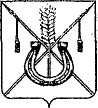 АДМИНИСТРАЦИЯ КОРЕНОВСКОГО ГОРОДСКОГО  ПОСЕЛЕНИЯ КОРЕНОВСКОГО РАЙОНАПОСТАНОВЛЕНИЕот 26.11.2013 	   		                                     			 № 1199г. КореновскО проекте решения Совета Кореновского городского поселения Кореновского района «О рассмотрении протеста исполняющего  обязанности прокурора Кореновского района на решение Совета Кореновского городского поселения Кореновского районаот 16 декабря 2010 года № 143 «Об утверждении положения«О порядке владения, пользования и распоряжениямуниципальным имуществом Кореновскогогородского поселения Кореновского районаВ соответствии с решением Совета Кореновского городского поселения Кореновского района от 28 февраля 2006 года № 39 «Об утверждении Положения «О порядке внесения проектов нормативных правовых актов в Совет Кореновского городского поселения» администрация Кореновского городского поселения Кореновского района п о с т а н о в л я е т:1. Согласиться с проектом решения Совета Кореновского городского поселения Кореновского района «О рассмотрении протеста исполняющего обязанности прокурора Кореновского района на решение Совета Кореновского городского поселения Кореновского района от 16 декабря 2010 года № 143 «Об  утверждении положения «О порядке владения, пользования и распоряжения  муниципальным имуществом Кореновского городского поселения Кореновского  района» (с изменениями от 27 апреля 2011 года № 176, от 24 мая 2012 года № 263), представленным юридическим отделом администрации Кореновского городского поселения Кореновского района.2. Направить проект решения «О рассмотрении протеста исполняющего  обязанности прокурора Кореновского района на решение Совета Кореновского городского поселения Кореновского района от 16 декабря 2010 года № 143 «Об  утверждении положения «О порядке владения, пользования и распоряжения  муниципальным имуществом Кореновского городского  поселения Кореновского  района» (с изменениями от 27 апреля 2011 года, № 176, от 24 мая 2012 года № 263) в Совет Кореновского городского поселения для рассмотрения в установленном порядке(прилагается).3. Назначить представителем главы Кореновского городского поселения Кореновского района при обсуждении данного проекта решения в Совете Кореновского городского поселения Кореновского района начальника юридического отдела администрации Кореновского городского поселения Кореновского района М.В.Омельченко.4. Общему отделу администрации Кореновского городского поселения Кореновского района (Воротникова) разместить настоящее постановление на официальном сайте органов местного самоуправления Кореновского городского поселения Кореновского района в сети Интернет.5. Постановление вступает в силу со дня его подписания.ГлаваКореновского городского поселенияКореновского района                                                                                  Е.Н. Пергун                                                                                             ПРИЛОЖЕНИЕк постановлению администрацииКореновского городского поселенияКореновского районаот 26.11.2013 года № 1199ПРОЕКТ РЕШЕНИЯСовета Кореновского городского поселения Кореновского районаот ____________      					                                № ____                                                            г. Кореновск О рассмотрении протеста исполняющего обязанности прокурора Кореновского района на решение Совета Кореновского городского поселения Кореновского района от 16 декабря 2010 года № 143«Об утверждении положения «О порядке владения, пользования и распоряжения муниципальным имуществом Кореновского городского поселения Кореновского района» Рассмотрев протест исполняющего обязанности прокурора Кореновского района от 13 ноября 2013 года № 7-02-13/7757 на решение Совета Кореновского городского поселения Кореновского района                                  от 16 декабря 2010 года № 143 «Об утверждении положения «О порядке владения,  пользования и распоряжения муниципальным имуществом Кореновского городского поселения Кореновского района» (с изменениями от 27 апреля                   2011 года № 176, от 24 мая 2012 года № 263), Совет Кореновского городского поселения Кореновского района р е ш и л:1. Протест исполняющего обязанности прокурора Кореновского района удовлетворить.2. Поручить постоянной комиссии Совета Кореновского городского  поселения Кореновского района по промышленности, транспорту, связи,  строительству и жилищно-коммунальному хозяйству(Андрейчук) разработать  проект решения «О внесении изменений в решение Совета Кореновского городского поселения Кореновского района от 16 декабря 2010 года № 143 «Об утверждении Положения о порядке владения, пользования и распоряжения  муниципальным имуществом Кореновского городского поселения Кореновского  района» (с изменениями от 27 апреля 2011 года № 176, от 24 мая 2012 № 263).          3. Решение вступает в силу со дня его подписания.ЛИСТ СОГЛАСОВАНИЯк постановлению от «___»___________ 2013 года № _____«О проекте решения Совета Кореновского городского поселения Кореновского района «О рассмотрении протеста исполняющего обязанности прокурора Кореновского района на решение Совета Кореновского городского поселения Кореновского районаот 16 декабря 2010 года № 143 «Об утверждении положения«О порядке владения, пользования и распоряжениямуниципальным имуществом Кореновскогогородского поселения Кореновского района»»Проект подготовлен и внесен:Юридическим отделомадминистрации Кореновскогогородского поселенияНачальник отдела					 	                 М.В.ОмельченкоПроект согласован:Заместитель главы  Кореновского городского поселения  					Ю.В.Малышко Начальник финансово-экономического отдела администрации Кореновского городского поселения					            Ю.А.КиричкоНачальник отдела жилищно-коммунальногохозяйства, благоустройства, земельных и имущественных отношений администрации Кореновского городского поселения				        А.Г. СолошенкоНачальник общего отделаадминистрации Кореновского 		городского поселения							     М.О.ВоротниковаГлаваКореновского городского поселенияКореновского района	___________________ Е.Н. ПергунПредседатель Совета Кореновскогогородского поселения Кореновского района_______________          Е.Д.Деляниди